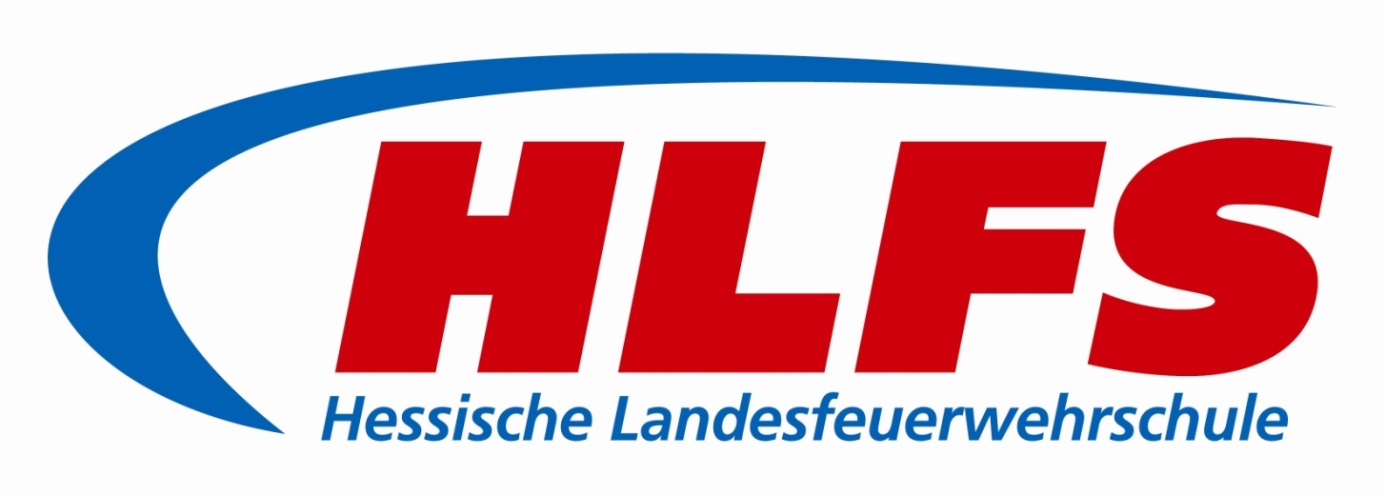 Ausbildungsleitfaden TruppausbildungTruppmannausbildung Teil 2Ausbildungseinheit„Objektkunde“Inhalt12.1   Einleitung12.2   Lehrunterlage12.3   Folienvorlagen12.4   Lernunterlage12.5   Objektbegehung12.6   Aufgabenblatt